Way Maker - SinachYou are here, moving in our mist
I worship you
I worship you
You are here, working in this place
I worship you
I worship you (2X)

Way maker, Miracle worker, promise keeper
Light in the darkness, my God...
That is who you are (2X)

You are here, touching every heart
I worship you
I worship you
You are here, healing every heart
I worship you
I worship you

You are here, turning lives around
I worship you
I worship you
You are here, mending every heart
I worship you
I worship you

Way maker, Miracle worker, promise keeper
Light in the darkness,
That is who you are
Way maker, Miracle worker, promise keeper
Light in the darkness, my God...
That is who you are

You wipe away all tears, you mend the broken heart
You are the answer to it all, Jesus...
You wipe away all tears, you mend the broken heart
You are the answer to it all, to it all Jesus...

Way maker, Miracle worker, promise keeper Light in the darknessOctober 14th 2018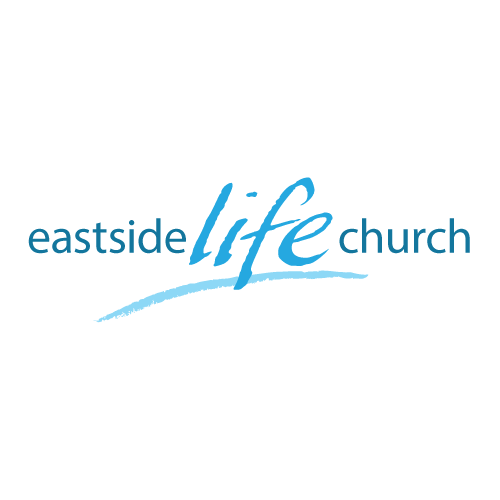 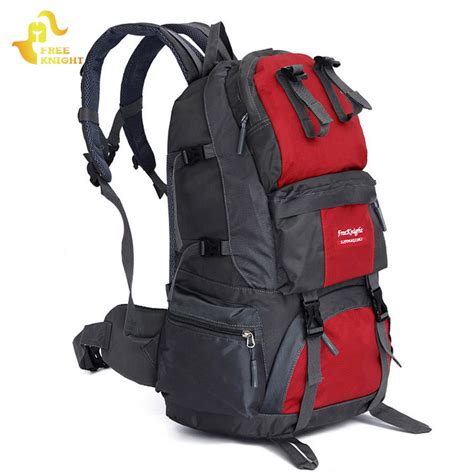 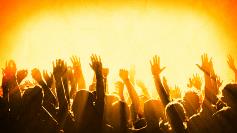 Back to Church - 6“ The People God Uses”WelcomeThe first Sunday of the Rest (Best) of your life2018Back to Church– Part 6“the People God Uses ”Isaiah 6:8Also I heard the voice of the Lord, saying, Whom shall I send, and who will go for us? Then said I, Here am I; send me.The people God used in the early ChurchEx fishermen	Doubters		Intellectuals			Men & women…Anyone who was..Imperfect: God matures (perfects) us as we respond to Him. Acts 1:1-5 The previous week was filled with shortcomings.The available & connected: Acts 2:40-47	Key ingredients of the early church.Humble: prepared to receive.	(You can’t give until you have received first).		Eg Peter & John in Acts 3 & the lame man.Those who overcame problems and setbacks.	Acts 4: When they were forbidden to speak in Jesus 	name.Those open to the miraculous power of the Holy Spirit.	(Early Church was birthed in the miraculous, and carried 	the Gospel to the far reaches of the inhabited world with 	miraculous signs accompanying). Acts 1:8- 2:4“God qualifies the unqualified”We have no excuse.With God all things are possible.Final take Away & CommunionJesus said: “ I am the way”Together with Jesus (and one another) there is always a way:A way outA way forwardA way up…